Friends of the History CenterBoard Meeting MinutesJanuary 9, 20245:30 PM (via Zoom)Meeting was called to order by Ron Melvin.No citizens were present.MINUTESPam made a motion to approve November 2023 minutes (there was no December meeting). Melinda seconded. Motion passed.TREASURERS’S REPORTS Melinda/Ron:Leslie made a motion and Pam seconded to accept November/December 2023 treasurer’s report. Motion passed.Draft 2024 budget has been presented and approved. Pam: payroll – Need more funding for administration to be sustainable; perhaps can create endowment; memberships – perhaps create committee to get more business memberships.Consider gift basket for Gary Cole to thank for submitting Q reports.EXECUTIVE COMMITTEERon/Pam:Bridget Trevino is the new coordinator for Aransas Pathways, with increased emphasis on marketing.DEVELOPMENTMelinda: Memberships – we will participate in Winter Texas event and engage businesses and individuals. Rachel Foundation – we’ve turned in request and are awaiting response. EDUCATIONPam:Dec. 2–29: “Historical Holiday” – very well-received.Jan. 20:  – “Healing Hands: Healthcare in Ar. Co.” opening; docent preview on Jan. 19.Descendants of Roaten and Johnson will be available for discussion on opening.Will consider putting on Facebook Live.Program invitation postcards have been sent out. Pam will also advertise at several public talks. FACILITIESMelanie/Pam:Gift shop reorganized; consider any new additions needed. Floors will be repaired before next exhibit.Paths have gotten new surfaces.PUBLICITYRon:Promotions via Amy have received much attention on social media. COLLECTIONSPam:Public was active in contributing artifacts for Healing Hands exhibit. OLD BUSINESSRon:Nothing to report.NEW BUSINESSMelanie:Election of 2024 officers – all current officers will continue to serve. Leslie made a motion and Melinda seconded to accept the slate presented. Motion passed.President: Ron Melvin, Vice President: Pam Stranahan, Secretary: Dave Kroskie, Treasurer: Melinda Garrett GudimStanding Committees members will remain the same for 2024. Next meeting – February 13th at 5:30 via Zoom. Melinda made a motion and Pam seconded to adjourn meeting. Motion passed.Minutes recorded by Dave KroskiePresent at meeting:Ron MelvinPam Stranahan Melanie KonarikMelinda GudimEric KoenigLeslie AlbrechtDave Kroskie 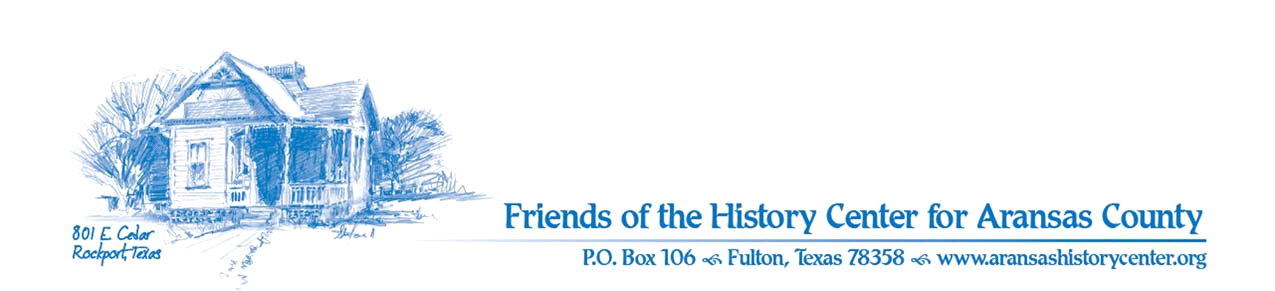 